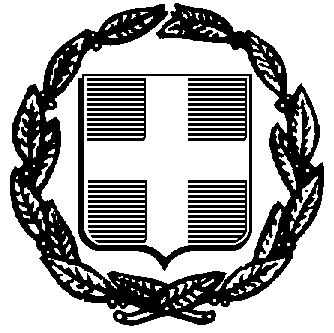 ΕΝΤΥΠΟ ΟΙΚΟΝΟΜΙΚΗΣ ΠΡΟΣΦΟΡΑΣΤου   ________________________________________________Έδρα ________________________________________________Οδός _____________________________ Αριθμός ____________Τ.Κ._________Α.Φ.Μ._________________ΔΟΥ_______________Τηλέφωνο ______________________Φαξ:__________________E-mail: _______________________________________________ Για την παροχή γενικών υπηρεσιών με τίτλο :«Υπηρεσίες παρακολούθησης συστήματος συναγερμού στο Α΄ Νεκροταφείο Δράμας» για το χρονικό διάστημα από 01-04-2022 ως 31-12-2023ΠΡΟΣΦΕΡΩτο ποσό των ............................................................. αριθμητικά και   …....................................................................................... ….ολογράφως                                                        Ο/Η  ΠΡΟΣΦΕΡ……ΔΗΜΟΣ ΔΡΑΜΑΣΔ/ΝΣΗ ΠΕΡ/ΝΤΟΣ ΚΑΙ ΠΡΑΣΙΝΟΥΠΑΡΟΧΗ ΓΕΝΙΚΩΝ ΥΠΗΡΕΣΙΩΝ: «Υπηρεσίες παρακολούθησης συστήματος συναγερμού στο Α΄ Νεκροταφείο Δράμας »                  